   	 A M Y    E L L I S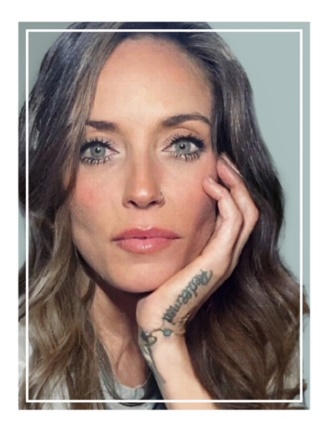 805.707.3000| amycrow0122@gmail.com | Highlands Ranch, Colorado                     	C A R E E R   O B J E C T I V ETo achieve a successful career, fully utilizing my strengths, experience, and interpersonal skills while contributing to the success of my employer.OVERVIEW: I am competitive, proactive, and innovative, with strong networking abilities and excellent communication and interpersonal skills. As a leader, I am persistent, focused on getting things done, and able to turn ideas into workable plans. I have a strong work ethic and can manage my time and organize my work effectively. I am a proven motivator and team-builder. E X P E R I E N C EMEDICAL DEVICE SALES REPRESENTATIVE	8/2007 – 4/2011B.D. Diagnostics/Tripath Imaging, Colorado and New Mexico Delivering educational messages to OBGYNs/Cytologists/Pathologists, /Laboratories Expert in Selling Surepath and Affirm VPIII machines to OBGYNs Top 10% of Reps for two years in a row from 2008-2000 District of the year 2009. Ranked 1 of 10 in District on Surepath Closing.DIAGNOSTIC TECHNICAL SALES REPRESENTATIVE	3/2007 – 7/2007Vident Dental Equipment, Colorado, Utah, Arizona, New Mexico, and WyomingVident acquisition following hiring and three weeks of training. New hires were laid off.Delivering valuable education to Lab Technicians and Dentists to improve their knowledge and usage of Vident Dental EquipmentWe deliver valuable sales messages to Lab Technicians and Dentists to increase Vident Dental Equipment sales revenue.Deliver educational presentations of Vident products during trade shows, seminars, and study clubs.SENIOR PROFESSIONAL SALES ACCOUNT MANAGER	10/2004 – 3/2007Watson Pharmaceuticals, Denver, CODelivering valuable, highly educational sales messages to OBGYNs in office/hospital settings and Long-Term Care Facilities.Managing Large Pharmacy Formulary/Reimbursement Accounts in the Denver South Territory.Championship Club Winner for 2006Ranked 1 of 10 in Oxytrol District Market Share from June 2005 through November 2006.Increased Oxytrol Rank Market Share from 60 of 163 in October 2004 to 2 of 163 in November 2006.Ranked in the top 5 of 163 for Oxytrol Market Share from June 2005 thru November 2006.Ranked 2 and 3 of 128 for April, May, and June 2005 Oxytrol Share Contest. Chosen as Senior Care Coordinator for District in 2006.Chosen to Represent Watson Pharmaceuticals at the 2005 ACOG Conference in San Francisco, CA. and the 2006 ACOG Conference in Washington, D.C.Chosen to Represent Watson Pharmaceuticals at the 2005 and 2006 Colorado Chapter ACOG Convention in Aspen, CO. District Trainer for the Rocky Mountain District for 2006 and 2007.WOMEN’S HEALTH HOSPITAL SPECIALTY SALES REPRESENTATIVE	2/2003 – 9/2004Monarch Pharmaceuticals (King Pharmaceuticals), Thousand Oaks, CADistrict Trainer for 2004Successfully delivered specific, need-based educational information to OBGYN Physicians.Expert on selling Altace, Sonata, Prefest, Menest, Estrasorb.Successfully named the Clinical Studies Expert within my Team in March 2003Oct-Nov. 2003 ranked 9 of 80 for overall market share growth of all products.The top performer of District for December 2003-Altace, Prefest, Sonata.Ranked 1 of 11 in Dec. 2003 for Prefest market share increase.Ranked 2 of 11 in Dec. 2003 for Sonata, Altace market share increase.Successfully named Altace Coordinator within my Regional Team in January 2004The top performer of District for February 2004 –Altace, Prefest.February 2004 ranked 8 of 80 in overall market share growth of all products.Winner of Sonata Prize Fight Contest-Increase in Sonata Trx for March 2004PHARMACEUTICAL SALES REPRESENTATIVE	10/2000 – 2/2003AstraZeneca Pharmaceuticals, Santa Barbara, CASuccessfully marketed Nexium on SBHI FormularyBuilt and maintained relationships within crucial customer organizations to leverage business results.Developed a business plan that maximized sales opportunities through effective targeting.Increased territory sales numbers, moving Santa Barbara to #7 in the Nation.The increasing trend in Nexium market share while decreasing Prilosec percentage through 2002.Increased Rx share of Toprol XL in the Beta-Blocker market.Toprol XL District ExpertSuccessfully provided both clinical and educational information to Gastroenterologists, Cardiologists, Internists, and Primary Care PhysiciansMastered knowledge of AZ products and disease state and that of its competitors.We have achieved excellence by seeking opportunities for self-improvementE D U C A T I O N  &  C E R T I F I C A T I O N SJuris master’s degree/ Liberty University, Lynchburg, VA	6/2021 – 8/2023Public Policy Focus/Cumulative GPA 3.82Bachelor of Science in Kinesiology and Psychology / Westmont College, Santa Barbara, CA	8/1996 – 5/2000Cumulative GPA 3.56Paralegal Certificate I & II/Denver, CO	10/2020 – 2/2021Center for Legal Studies, Metro State University DenverReal Estate License Certificate / Armbrust Real Estate, Centennial, CO	1/2006\	L E A D E R S H I P   D E V E L O P M E N T Douglas County Young Republicans Secretary	3/2023 – PresentColoradoAdvance Colorado Leadership and Advocacy Training	4/2022 – 10/2022ColoradoDouglas County Republican Delegate	2/2022 – PresentColoradoDouglas County Precinct Leader									 2/2022 – PresentColoradoDouglas County Coordinator Trump Victory Campaign	2/2020 – 11/2021ColoradoMOPS Leader at Mission Hills Church	2012 – 2016Mission Hills Church, ColoradoAWANA Leader Mission Hills Church	2011 – 2017Mission Hills Church, ColoradoUSAB Gold State Certified Basketball Coach	2018 – PresentColorado State CertificationCertified Coach and Trainer	2018 – Present Colorado Basketball AssociationCertified Basketball Coach	2015 – 2020Gold Crown and HRCA Competitive LeaguesS K I L L STerritory Management, Interpersonal and Written Communication,  Sales Expertise, Goals and Performance,  Public Speaking,  Sales Performance Analysis,  Customer Needs Assessment,  Solution Optimization,  Client Development,  Persuasive Selling